La Municipalidad de Usulután y el Centro Municipal de Prevención a la Violencia, invitan a la población en general al curso de mesero bartenter. 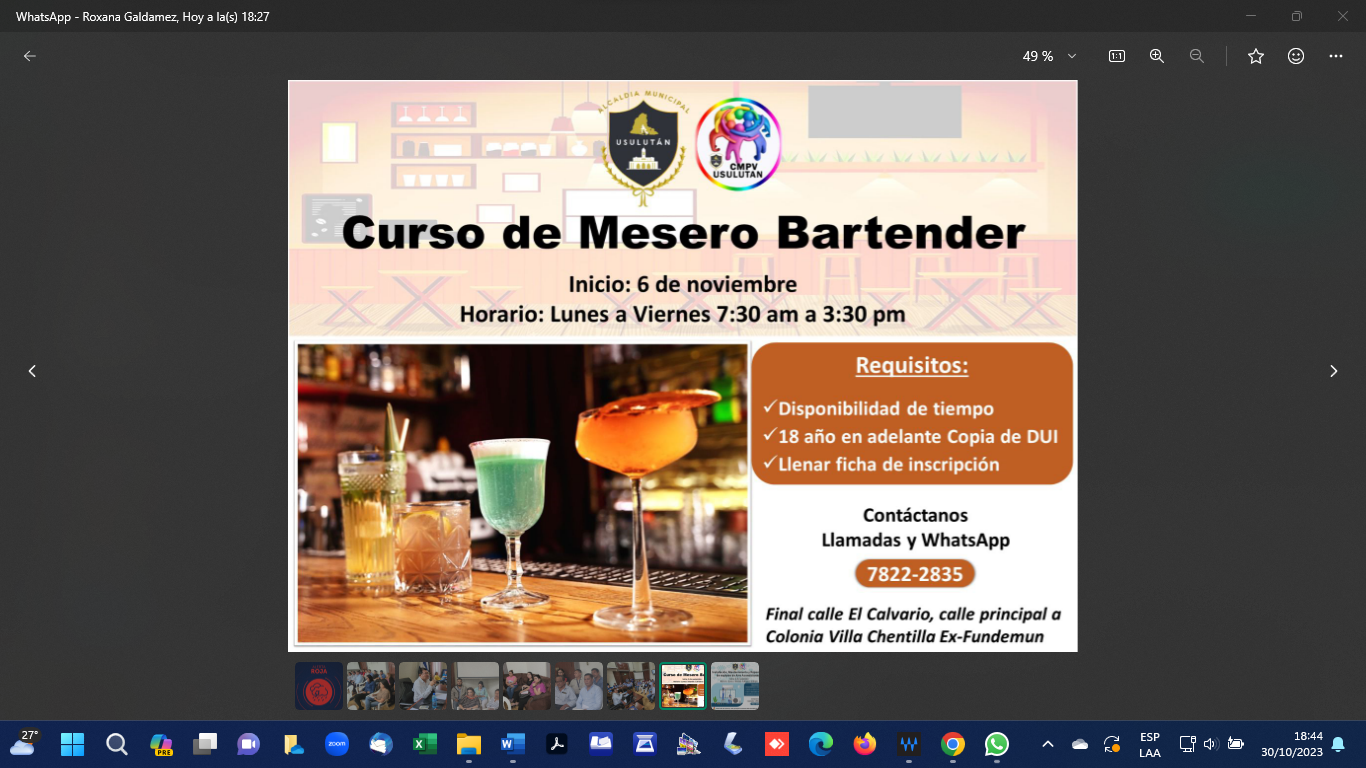 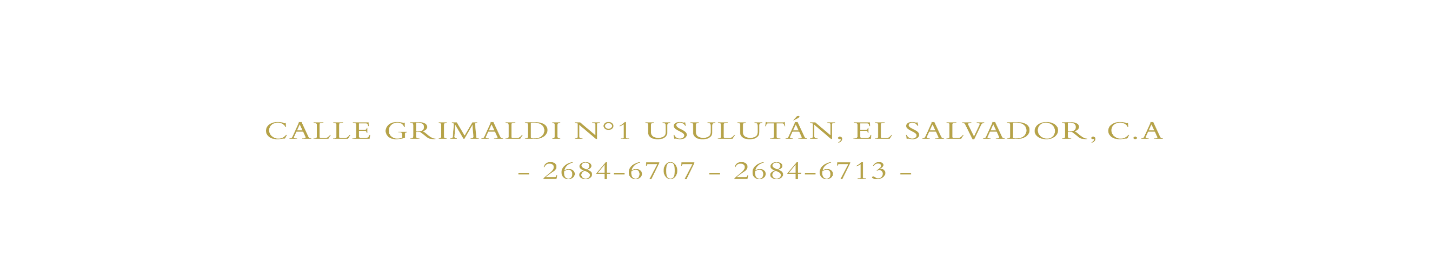 